DecisionsActionsFuture Agenda ItemsFuture Meeting ScheduleLeslieville School CouncilMeeting MinutesSept 2019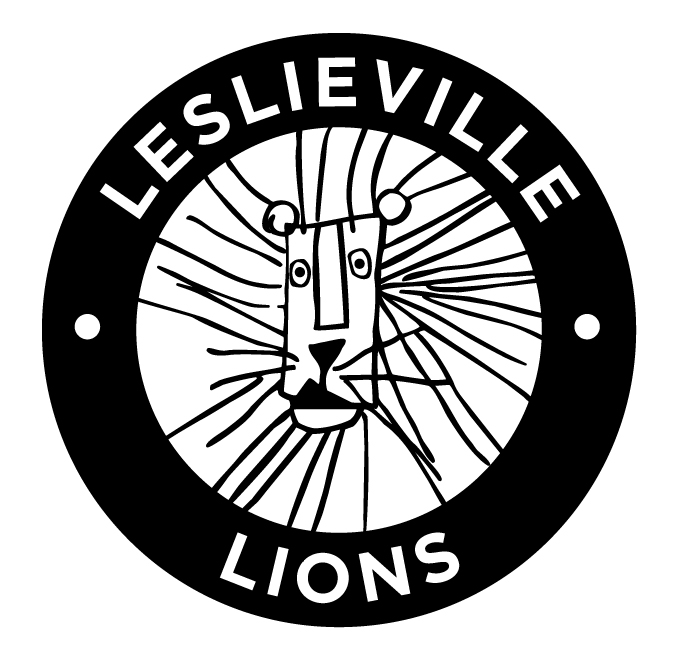 ItemNotesAgenda and MinutesCo-Chairs walked through the Agenda – No changes were made.IntroductionsAttendee’s introduced themselves. Principal’s ReportPrincipal welcomed all parents and introduced teacher representative on the Council – Ms. Kramer. Ms. Vahidy also attended the meeting to share some updates (see below).Upcoming Events:Sept 20 - Terry Fox  – parent volunteers are welcome. Kids may bring a $2.00 donation.Sept 20 – Inclusion Day – Kids will do some activities in their respective classroom.Sept 27 – Orange Shirt DayOct 2 – Curriculum NightParent Protocols – Reminders!  Parents are encouraged to connect directly with the teacher when they have questions/concerns about their child in the school. Volunteering – parents who wish to volunteer are required to have a criminal check – forms are available at the office and the cost is $20 (certified cheque). If you already did one, you can continue to volunteer with a declaration (also doable at the office)Parents can volunteer up to 3 times without the check, but it is not encouraged. Water Main Damage:Caretaker found damage upon arrival at the school and a decision was made for the students to stay in building versus evacuate to another school. Bottle water and hand sanitizer were brought in for the students and the caretaker assisted with facilities. The pipes were replaced and the school continues to work on damages, but water supply is back to normal. Please contact principal if you do not receive update emails.School AdministrationOfficial school budget has not been communicated, but has been reduced up to 10% as per TDSB. Current enrolment is 319 Students – and that required a change for JK/SK, i.e. Room 107 will no longer be a JK/SK class and the students will be distributed to the other classes in order to balance the classes. An additional impact is the loss of a Teacher – the principal will be reviewing the details and will communicate the impacted teacher. This may be dependent on the Teachers seniority at Leslieville and could be a teacher across all classes (i.e. JK- Grade 6). Discussion included:Ensuring the teacher(s) being reassigned is(are) qualified to teach the grade they are in. Remaining JK/SK classes will stay in the same classroom. The current teacher (from the impacted JK/SK class) will be involved in making recommendations on where the student might go.Will still be looking at increasing Technology in the school and doing what can be done to improve the school. Teacher ReportBudgetMs Kramer communicated an ask for funding from Ms Karasavitis – Chef a L’Ecole. Funds raised from Pizza Lunch will be discussed at the staff committee and they will be looking to do another school wide trip.Ms Vahidy brought forward that there is a need for school bus’s to plan for travel to Leslie Spit Education Centre that is not accessible any other way. Could be a school trip.Garden Maintenance and Education – refunding Ellen? (Context was discussed: Ellen was funded by Model School funding and was up to $10,000 and this can be negotiated based on the lessons included. Council will include this as an option in the future Parent/Teacher Survey on the school community needs).Cross Country:Inclusive (non-competitive) physical activity for the school – over 100 students are participating on Oct 3, 2019.  Council has asked to explore a school bus to Ashbridges Bay for the meet, but there are a number of reasons that walking is the preferred option (e.g. priority for bus parking is given to students coming from schools further away).A letter with further details will be sent home soon.  Eco Schools:Boomerang Lunch has been rolled out at the school. Students are required to bring back all waste (compost and other) home.  This years theme is Child Empowerment Council overview Council is governed based on the Education Act of Ontario and is mandated to have a Chair, Secretary and Treasurer.  See attached overview presentation from 2018-19 for further details. Meetings are monthly – last Tuesday of every month.Official business Elections were held and positions were filled as follows: Chairs – Julie Malbogat and Amy LazarSecretary – Nisha Haji and Jenn McGoeyTreasurer – Sumiko Oda Gillard and Winston Ng Council CommitteesParents were encouraged to sign up to one of the following committee’s (see the attached descriptions):Parent Engagement CommunicationFundraising (would include Fun Fair)Advocacy and EquityEvents: Movie Night Family DanceStaff Appreciation  Welcome to Kindie!Ward Representative – participates in the Trustee’s CouncilCouncil SurveyCo-Chairs have drafted a survey to learn more about the needs of the school/committee – the survey will be shared with council members for feedback.Council is working on having the survey distributed prior to and on Oct 2nd as part of curriculum night. Council is supportive of translating the survey and any costs associated with this. Treasurer’s Report Treasurer provided an overview of the current balance sheet. Leslieville is now on the School Cash Online system and therefore Pizza Lunch payments (and other school initiatives that require payments) will be available online.Cash payments will still available for those parents that choose to do that. RoundtableCouncil member asked about the potential budget cuts and where the principal envisions council support. Principal provided some examples, including classroom supplies, STEM initiatives, technology etc.An International School Climate Strike will be happening on Sept 27 – council recommended that the school might consider a micro activity for younger kids to participate in.Student Snack Program – Cheques can be made to Leslieville Home and School Association Other DiscussionReminder: Voting for council business is based on attendees at the meeting.  Council will fund Ms Karasavidis request for French Chef Program.  Communications Committee – Update the site with:By Laws and Minutes from previous/future meeting. International School Climate Strike – Sept 27Principal – Communicate the School Cash Online roll out to all parents.None discussed2019-20The meeting schedule is as follows:October 15, 2019?